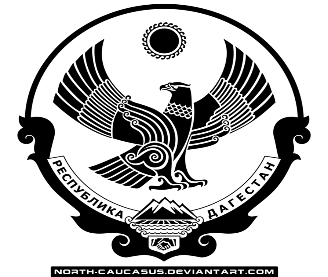 РЕСПУБЛИКА ДАГЕСТАН МИНИСТЕРСТВО ОБРАЗОВАНИЯ И НАУКИ РЕСПУБЛИКИ ДАГЕСТАН МО «НОВОЛАКСКИЙ РАЙОН» МКОУ « ГАМИЯХСКАЯ СРЕДНЯЯ ОБЩЕОБРАЗОВАТЕЛЬНАЯ ШКОЛА » 367020 РД, Новолакский район, с  Гамиях (новострой). Тел.89094835552 эл. Адрес    gamiyahsosh@mail.ru
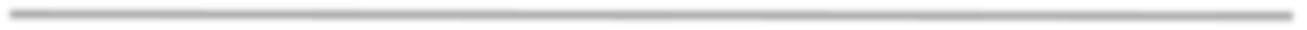 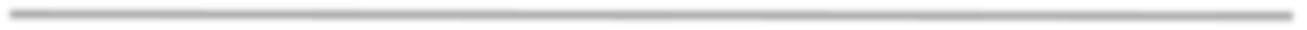 Приказ№412    от 09.06.2020г.                                          по МКОУ « Гамияхская СОШ»  О мерах по организации досуга и занятости в летний период в условиях сохранения рисков распространения COVID- 19 В соответствии с ФЗ от 6 октября 2003 г. № 131 «Об общих принципах организации местного самоуправления в РФ» ответственными за организацию отдыха детей в каникулярный период являются органы местного самоуправления. В связи с этим и на основании письма Министерства просвещения РФ от 07.05.2020 г. № ВБ-976/04 «О реализации курсов внеурочной деятельности, программ воспитания и социализации, дополнительных общеразвивающих образовательных технологий», в целях организации качественного содержательного досуга и занятости несовершеннолетних в период временных ограничений, связанных с эпидемиологической ситуацией в республике, приказа МКУ «Управление образование»  МО «Новолакский район» № 102-П от 08.06.2020 г. О мерах по организации досуга и занятости в летний период в условиях сохранения рисков распространения COVID- 19 ПРИКАЗЫВАЮ:  Педагогу-организатору Курбановой Д.М.Через классных руководителей информировать обучающихся, их родителей (законных представителей) о возможности организации занятости, досуга и отдыха детей. Организовать до 10 июня 2020 г. на сайте МКОУ «Гамияхская СОШ» «горячие линии» по вопросам организации занятости, досуга и отдыха детей в летний период. Представить в срок до 10 июня 2020 г. на утверждение директору школы и на почту УО Новолакского района планы работы по обеспечению занятости и досуга детей на летний период (в том числе в условиях дистанционного формата) согласно приложению № 1. Представить планы работы на летний период с указанием расписания занятий кружков, спортивных секций, досуговых мероприятий и мест их проведения. Провести акцию «Безопасность детства - 2020», направленную на профилактику чрезвычайных происшествий с несовершеннолетними в период летних школьных каникул. Организовать освещение на сайте школы и соцсети инстаграмм онлайн- конкурса «Большая перемена - 2020». Представлять еженедельно (каждый вторник) в УО информацию об организации досуга и занятости детей согласно приложению № 1 и 2, придерживаясь нарастающей динамики. Помимо предложенных в Рекомендациях (71 лист) форматов проведения онлайн досуга и занятости, предложить родителям формат «семейные клубы». В целях организации качественного содержательного досуга и занятости несовершеннолетних в период временных ограничений необходимо: принять нормативные правовые акты, регулирующие организацию занятости и досуга детей в летний период на территории МКОУ «Гамияхская СОШ»  с учетом эпидемиологической ситуации и Методических рекомендаций по организации работы организаций отдыха детей и их оздоровления в условиях сохранения рисков распространения COVID-19  обеспечить максимальный охват детей организованными формами досуга и занятости, используя все возможности; обеспечить организацию малозатратных форм досуга и занятости детей в летний период (в том числе с применением дистанционных форм); обеспечить функционирование муниципальных образовательных организаций и учреждений дополнительного образования детей в летний период (в том числе в дистанционном формате) для обеспечения занятости и досуга детей; организовать взаимодействие МКОУ  Гамияхская  СОШ» и учреждений дополнительного образования независимо от форм собственности в летний период для обеспечения занятости и досуга детей в летний период; информировать детей и их родителей (законных представителей) о работе  МКОУ «Гамияхская СОШ» и учреждений дополнительного образования по обеспечению занятости и досуга детей, проживающих на территории муниципального образования, в летний период (в том числе в дистанционном формате). В связи с вышеизложенным необходимо принять необходимые меры по организации малозатратных форм досуга и занятости детей в летний период (в том числе с применением дистанционных форм) до 15 июня текущего года. Ознакомиться с рекомендациями по организации досуга и занятости детей в летний период в условиях сложившейся эпидемиологической обстановки Ответственность за исполнение приказа возложить на педагога-организатора. 4. Контроль за исполнением приказа оставляю за собой.          Директор школы                                    /Надырова П.С./ 